Please complete and sign this form to be reimbursed for pharmaceutical items relating to your claim. Please attach itemised receipt(s) to this form and send to your case manager to enable prompt processing and payment 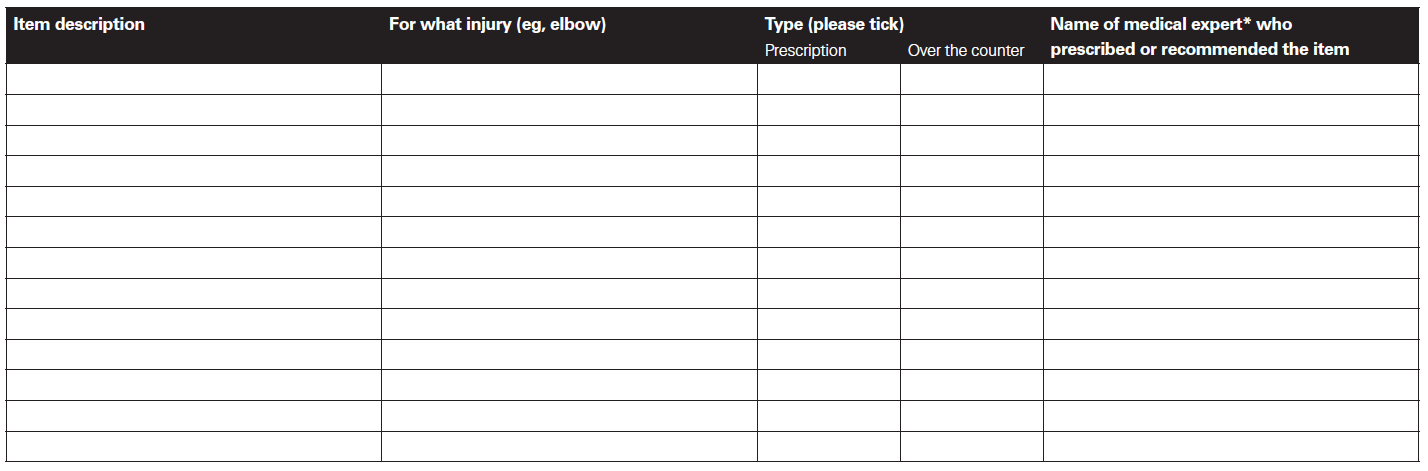 